Styrelsemötesprotokoll 2018-04-10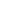 Närvarande Julia Malmberg (JM), Julia Sandström (JS), Hannes Brinklert (HB), Elin Grundström (EG), Emil Carlsson (EC), Malin Sangfelt (MS), Andreas Sjödin (AS) och Sophie Edström (SE)FrånvarandeSvante Rinalder (SR), William Zethelius Sällbom (WZS) och Douglas Tamm (DT)ÅhörarePlats Biblioteket, Tibble kyrka§1	Mötets öppnandeOrdförande Julia Malmberg öppnar mötet klockan 18:15.§2	Val av mötesordförandeStyrelsen beslutade 	att 	välja Julia Malmberg till mötesordförande.§3	Val av sekreterare Styrelsen beslutade	att	välja Andreas Sjödin till sekreterare.§4	Val av justerareStyrelsen beslutade att 	välja Emil Carlsson till justerare.§5	Mötets beslutanderättMötet hade beslutanderätt. §6	Fastställande av föredragningslistaFöredragningslistan fastställs som den är.§7	Föregående protokollProtokoll 18-02 är redo att läggas till handlingarna.Styrelsen beslutade att		lägga protokoll 18-02 till handlingarna.§8 	Utvärdering av RepresentationDen 14 april åkte Elin Grundström, William Zethelius Sällbom och Malin Sangfelt och representerade på höst till vår-lägret. De pratade lite om SKU och vad vi gör. Representanterna var där i ca. 1 timme. §9	Utvärdering av Tema-SKUffé19e april firade vi in 25-års jubileumet i samband med ett Tema-SKUffé. 30-40 personer närvarade. Det kostade totalt ca. 1900. Det införskaffades tårta med SKU loggan på. Pynt, ballonger från SKU, chips etc. Det fanns en tipsrunda, fiskedamm, pris för utklädnad, lotteri. Samma dag skedde en olycka vid Tibble station. Det var därför svårt att avgöra hur stämningen i församlingsbyggnaden skulle vara under kvällen. Allt gick tur nog väldigt bra. Det var många som deltog och det verkade uppskattas.§10	Utvärdering av DÅM22a april var vi på DÅM i Vantör. Vi blev 13 av 16 ledamöter. VI hade fyllt 15 platser men 2st blev sjuka på kort varsel. (JM) tyckte det gick bra. Vi gjorde ett inköp på glass för ca. 300 kr. Det hände mycket och det var många diskussioner, mycket roligt. (HB) tyckte att maten inte var tillräckligt mättande, vilket den hade varit föregående år. (EC) håller med. (JM) förklarade att det tar lång tid och är svårt med logistiken om man ska fixa tillräckligt med mat. Dessutom hade SKUSS inte fått tillgång till kyrklokalens kök vilket gjorde det svårt att laga mer mättande mat. Nästa DÅM är 13-14 april 2019.§11	Utvärdering av Vår-SKUL27-29 april åkte SKU på Vår-SKUL. Totalt 22 medlemmar deltog. Färre än vad vi brukar vara på Vår-SKUL. (JM) menar att det var tillräckligt marknadsfört så det är konstigt att det inte kom så många. (SE) sade att vi borde hetsa folk att hänga med nästa år. (JM) tycker att det är dåligt för det infaller precis på mösspåtagningen, vilket förmodligen påverkar hur många som kan komma. Julia Malmberg hade bokat fel och bokat en buss som rymde för få personer, tre äldre ledare åkte därmed kommunalt och blev sedan hämtade av lägerbilen i norrtälje, dock så kunde detta fixas av Westin buss tills hemresan. Den som bokar bussen bör alltså vara extra noga tills nästa gång.Harry potter-tema på lägret. Det uppskattades mycket enligt Julia Malmberg och lägergruppen. Det är numera ett krav för lägerchefen att vara 18 år. Lägerledningen borde dock också varaäldre medlemmar. Exempelvis så var Isabella Backeryd nu yngre deltagare samtidigt som lägerledning, men var därmed ganska “kraftlös” som ledning. I detta fall var det i princip Julia Malmberg, Julia Sandström och William Zethelius Sällbom som var ledning, dock tycker Julia Malmberg att det är bra att Isabella Backeryd fick vara med som ledning för att “skjutsa på” hennes intresse och engagemang i SKU. Hannes Brinklert tycker att eftersom det var ett mindre läger så var det ett bra tillfälle att lära upp yngre deltagare, dock så skulle det inte fungera bra på större läger t.ex. höst-SKUL.Julia Malmberg meddelade att brandlistan ska numera finnas på två ställen, i köket och i brandväskan i färjan. Detta på grund av en uppdatering av brandpolicyn på Karlberg.På salladsbuffén fanns det tonfiskssallad (dvs inte veg). Julia Sandström tyckte att personalen i köket var krångliga angående detta när hon tog upp det med dem. Vi måste uppdatera mailet angående maten i framtiden med att inget kött/fisk/fågel alls får ens serveras på SKU-läger. Har våra medlemmar ett problem med det får de ta det med lägerledningen och inte skylla på köket. §12	Utvärdering av BowlingkvällEmil Carlsson berättade att de beställde pizza från onlinepizza och införskaffade läsk från ICA. Totalt ca. 29 medlemmar deltog. 10+ anmälningar kom på torsdagskvällen, ganska tätt inpå. Preliminärt var budgeten 1500 kr inför evenemanget. Men med de extra anmälningarna så gick vi över budgeten. Styrelsen fick ta ett “akutbeslut” via deras facebook-chatt och sätta en högre budget på totalt 3500 kr. Trots detta gick vi ca 200 kr över budget. Julia Malmberg tycker att vi ju ändå har ca 20000:- budgeterat att spendera på evenemang, så det är bara bra att det kom så många. Vi fick skinka på en pizza trots att vi inte beställt detta, det var onlinepizza som hade gjort en miss. Dessutom hade vi två stycken som var allergiska mot diverse pålägg på pizzorna, dessa två fick därför varsin måltid på Max Hamburgare betalt av oss, ännu en anledning att ha anmälningar till evenemang som dessa, istället för “kom när som helst och hur som helst”. §13	Utvärdering av KlimatriksdagarnaDen 5 maj åkte Julia Malmberg, Elin Grundström och Svante Rinalder på en av klimatriksdagarna på SU. Julia Malmberg tyckte att det var mycket intressant och givande för vårat egna miljöarbete och vår miljödiplomering. De deltagande styrelsemedlemmarna tyckte det var mycket roligt. Deltagaravgifterna sponsrades av Svenska Kyrkan i Stockholm stift. Därmed behövde SKU inte betala för deltagandet själva.§14	VerksamhetsgruppernaJulia Malmberg uppmanar samtliga verksamhetsgrupper att skriva i loggarna i sin egen verksamhetsmapp. 	a. RIktlinjerna		Riktlinjerna är uppdaterade.	b. Evenemangsgruppen		i. SportaktivitetElin Grundström och William Zethelius Sällbom är ansvariga för sportaktiviteten. De ska hålla en basketträning. Den 20 maj kl 11.00 i Tibblehallen kommer den hållas. 		ii. Sommarfestivalen			Datum för Sommarfestivalen är den 9e juni. Internationella gruppen ska anordna en insamling till välgörande ändamål, det ska till en av SKIAs aktuella projekt. SKUffégruppen har hand om skuffeverksamheten. Det ska införskaffas boomfight som en huvudaktivitet. Norrortspojkarna och AimTrio är de band som ska spela. Dessutom kommer musikgruppen finnas på plats om någon vill spela. Vi behöver dock boka scenen och det ska Julia Malmberg ta upp med Ulf Wennerberg. Julia Sandström bokar boomfight och popcornmaskinen. Elin Grundström har pratat med Karin som ansvarar för tjejgruppen, därför frågade hon Elin om tjejerna får komma på sommarfestivalen, det får de. Detta är bra eftersom vi på så sätt kan få några yngre medlemmar.Styrelsen beslutadeatt	 utse Julia Sandström som ansvarig för att boka boomfight och popcornmaskin för Sommarfestivalen 2018.	c. SKUffégruppen		Hannes Brinklert och skuffégruppen tänkte ta bort temaskufféet i maj pga sommarfestivalen. Skuffégruppen har fått klagomål om att de måste köpa in chokladbollar till Skufféet.	d. Lägergruppen		Har haft utvärdering för Vår-SKUL, nästa möte är 22a augusti då de ska planera inför höst-skul.	e. Internationella Gruppen 		Julia Malmberg, Svante Rinalder och William Zethelius Sällbom ska eventuellt gå på uppstartsmötet för Världens Barn-projektet nu i maj. Vi som SKU kan göra ett evenemang för en insamling inför detta. Detta är dock i september som är våran stressigaste månad, så vi undrar om vi inte ska ha eventet tidigare. På förra mötet pratade Oskar Allerstrand om en bussresa genom östeuropa genom internationella utskottet från SKUSS. Oskar pratade även om ett läger för unga vuxna som är intresserade av att delta i Ageravolontär. 	f. Musikgruppen		Elin Grundström meddelar att de hade möte där vi pratade om juniorrummet och hur Uffe vill att vi ska ha tillgång till rummet. Uffe har sagt att han lägger det i våra händer för utveckling av det. Vi måste fixa ett schema och planering för juniorrummet. Uppstart för musikgruppen i juniorrummet ska ske någon gång i augusti. Vi ska ansvara för att det inte ska bli kaos där inne. Maria Sundbäck vill gärna att vi ska spela på äldreboenden då detta är väldigt uppskattat av de gamla.Elin Grundström ska fixa datum för nästa möte.§15	RepresentationJulia Malmberg har nu ett förslag för representanter. Förslaget finns på förra mötets protokoll.Ändringar: (Parenteser indikerar “möjligtvis”)P4 5e augusti: Julia Sandström, Julia Malmberg, (Elin Grundström, Hannes Brinklert)		P5 15-16e augusti: Malin Sangfelt, Isabella Backeryd, (Gabriella Gunnarsson)) 		Elin Grundström ska hitta någon med körkort till P5(JM) uppmanar styrelsen att ta beslut om Fårö- och Åre-representanter då biljetter bör bokas för dessa så snart som möjligt. Resterande representanter kan tas upp på kommande möte. Styrelsen beslutadeatt	anta förslaget av representanter för Åre och Fårö:	Fårö: Jesper Denckert, Oscar Hjalmarsson, Linus Ericson	Åre: Emil Carlsson, Malin SangfeltMötet ajourneras 19:56Mötet återupptas 20:06§16	GDPRJulia Malmberg meddelar att nu när den nya regeln börjar gälla så kommer vi behöva gå ut med nya medlemsblanketter för de nya reglerna. För de som redan är medlemmar får vi skicka ut mail till medlemmarna där de antingen får återanmäla sig med de nya reglerna eller bara godkänna det nya.Julia Malmberg säger även att vi måste in och rensa medlemslistor och SKUL-mailen på gamla anmälningar. Sophie Edström uppmanar alla i styrelsen att läsa GDPR-informationen. §17	MiljödiplomeringJulia Malmberg meddelar att de ska ha uppstartsmöte för miljödiplomeringen den 4 juni.§18	EkonomiHannes Brinklert och Julia Sandström ska bokföra den 10/5. Lägergruppen bör påminna de som inte betalat att göra det.Julia Malmberg säger att den preliminära verksamhetsplanen inför 2019 måste ges till Marie-Louise innan slutet av maj, Hannes Brinklert anser att vi borde skicka med den preliminära planen från årsmötet.§19	ÖvrigtSophie Edström undrar vilka som har nycklar, och vilka som har blipp. Vi måste kolla med Carl-Anders Fogelin vilka blippar och vilka koder som hör ihop, då detta ibland kan orsaka problem.Julia Malmberg har mailat Agneta om bokningarna för hösten. Detta tas upp i detalj på nästa möte.§20	Nästa styrelsedejtDen 4e Juni är nästa styrelsemöte.§21	Mötets avslutandeMötet avslutas 20:16Protokollet har godkänts och justerats av:__________________________Julia Malmberg		                     Mötesordförande		__________________________Emil CarlssonJusterare__________________________Andreas Sjödin	                     Sekreterare		